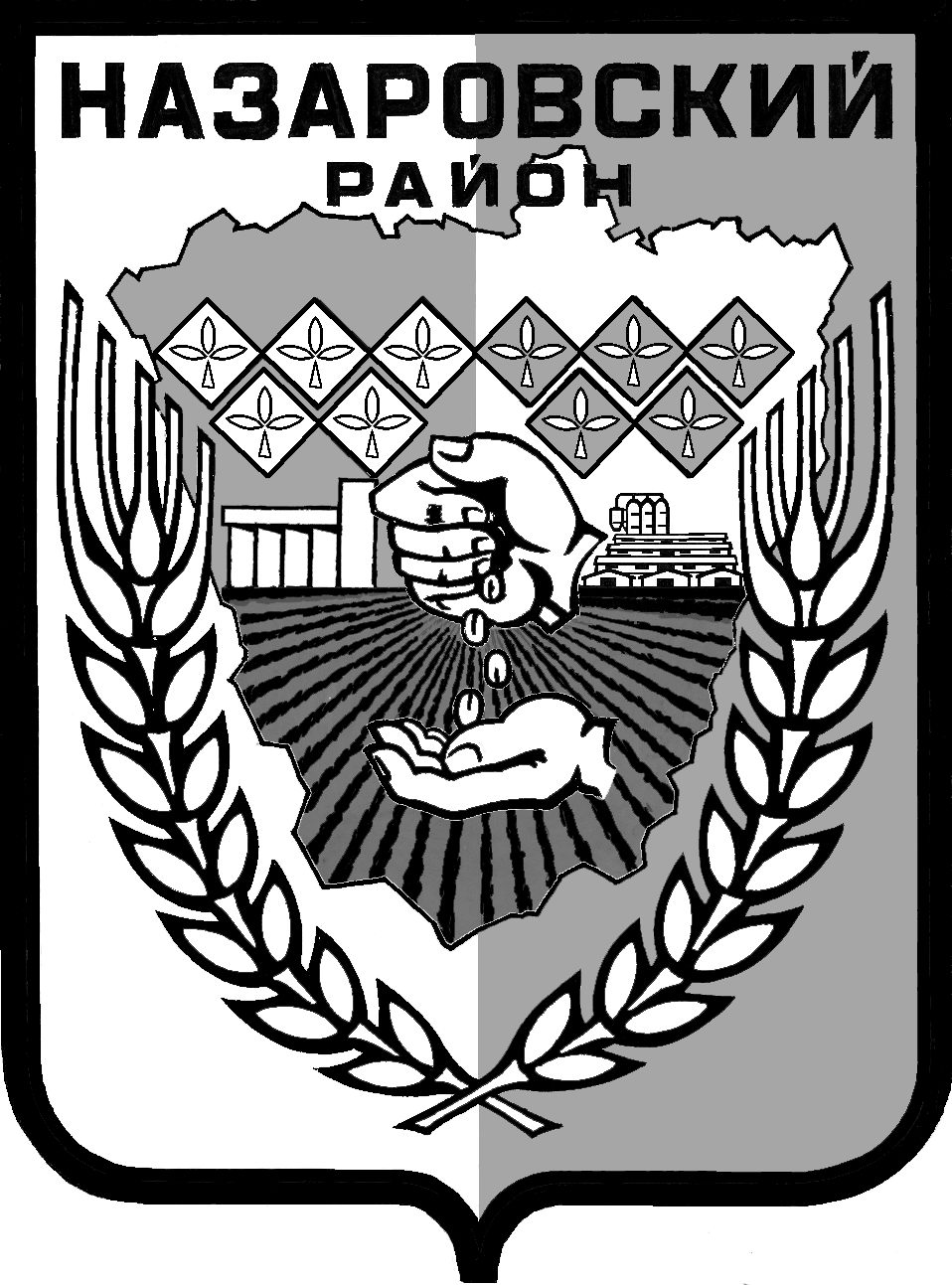 Администрация Назаровского районаКрасноярского краяПОСТАНОВЛЕНИЕ«27» 03 2018 г.                                 г. Назарово                                           № 94-пОб утверждении Порядка расходования субвенции на обеспечение государственных гарантий реализации прав на получение общедоступного и бесплатного дошкольного образования в муниципальных дошкольных образовательных организациях, общедоступного и бесплатного дошкольного образования в муниципальных общеобразовательных организациях в части обеспечения деятельности административного  и учебно-вспомогательного персонала  в муниципальных дошкольных образовательных организациях В соответствии с Законом Красноярского края от 30.11.2017 № 4-1155 «О краевом бюджете на 2018 год и плановый период 2019 - 2020 годов», Постановлением Правительства Красноярского края от 30.09.2013 № 508-п «Об утверждении государственной программы «Развитие образования», руководствуясь Уставом муниципального образования Назаровский район Красноярского края, ПОСТАНОВЛЯЮ:1. Утвердить Порядок расходования субвенции на обеспечение государственных гарантий реализации прав на получение общедоступного и бесплатного дошкольного образования в муниципальных дошкольных образовательных организациях, общедоступного и бесплатного дошкольного образования в муниципальных общеобразовательных организациях в части обеспечения деятельности административного  и учебно-вспомогательного персонала  в муниципальных дошкольных образовательных организациях согласно приложению к настоящему постановлению.	2.  Контроль за выполнением постановления оставляю за собой.	3. Общему отделу администрации Назаровского района (Мчедлишвили) разместить настоящее постановление на официальном сайте муниципального образования Назаровский район в информационно-телекоммуникационной сети «Интернет».4. Постановление вступает в силу со дня подписанияИсполняющий полномочия главы района, первый заместитель главы района по финансовым и экономическим вопросам					     С.Н. КрашенинниковПриложение к постановлению администрации Назаровского районаот «27» 03 2018 г. № 94-пПорядок расходования субвенции на обеспечение государственных гарантий реализации прав на получение общедоступного и бесплатного дошкольного образования в муниципальных дошкольных образовательных организациях, общедоступного и бесплатного дошкольного образования в муниципальных общеобразовательных организациях в части обеспечения деятельности административного  и учебно-вспомогательного персонала  в муниципальных дошкольных образовательных организациях 1. Настоящий Порядок определяет правила расходования субвенции на обеспечение государственных гарантий реализации прав на получение общедоступного и бесплатного дошкольного образования в муниципальных дошкольных образовательных организациях, общедоступного и бесплатного дошкольного образования в муниципальных общеобразовательных организациях в части обеспечения деятельности административного  и учебно-вспомогательного персонала  в муниципальных дошкольных образовательных организациях (далее – субвенция), в размере, необходимом для реализации основных общеобразовательных программ, в соответствии с Федеральным законом от 29.12.2012 № 273-ФЗ «Об образовании в Российской Федерации».2. Субвенция направляется на обеспечение реализации правна получение общедоступного и бесплатного дошкольного образования в муниципальных дошкольных образовательных организациях, общедоступного и бесплатного дошкольного образования в муниципальных общеобразовательных организациях в части обеспечения деятельности административного  и учебно-вспомогательного персоналапо следующим статьям:3. Финансирование расходов, указанных в пункте 2 настоящего Порядка, производится за счет средств краевого бюджета, предусмотренных бюджету Назаровского района в форме субвенции на текущий финансовый год и плановый период.4. Управление образования администрации Назаровского района(далее – Управление образования) не позднее 20-го числа текущего месяца представляет в министерство образования Красноярского края  заявку о потребности в средствах субвенции, необходимых для выполнения государственных полномочий, на следующий месяц по утвержденной форме.5. Финансовое управление администрации Назаровского района в течение 3 (трех) рабочих дней после получения средств субвенции, поступившей из краевого бюджета, производит распределение средств согласно кассовому плану и одновременно уведомляет Управление образования о поступлении целевых средств и дате их перечисления.6. Управление образования представляет отчеты и иную необходимую информацию о расходовании субвенции в министерство образования Красноярского края по установленной форме до 9-го числа месяца, следующего за отчетным. Код  статьи                           Наименование                                                      Наименование                           210211Заработная плата210213Начисления на выплаты по оплате труда                          220  Оплата работ, услуг                                               Оплата работ, услуг                                                220  221Услуги связи                                                   220  221оплата за подключение к глобальной информационной сети        Интернет, абонентская плата                                    220  222Транспортные услуги                                            220  225Работы, услуги по содержанию имущества                         220  225оплата труда лиц, как состоящих, так и не состоящих в штате   учреждения и привлекаемых для выполнения работ по договорам гражданско-правового характера (с учетом ЕСН), в части расходов, связанных с ремонтом оборудования, используемого педагогическими работниками, воспитанниками 220  226Прочие работы, услуги                                          220  226оплата труда лиц как состоящих, так и не состоящих в штате   учреждения и привлекаемых для выполнения работ по договорам гражданско-правового характера (с учетом ЕСН), необходимых для организации деятельности педагогических работников, воспитанников 290  Прочие расходы                                                    Прочие расходы                                                     290  приобретение кубков, медалей, ценных подарков                  290  приобретение грамот, дипломов                    300  Поступление нефинансовых активов                                  Поступление нефинансовых активов                                   300  310Увеличение стоимости основных средств                          300  310средств вычислительной техники, копировально-множительной     техники, необходимой для организации деятельности административного и учебно-вспомогательного персонала 